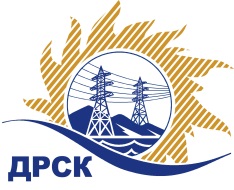 Акционерное Общество«Дальневосточная распределительная сетевая  компания»ПРОТОКОЛ ПЕРЕТОРЖКИСПОСОБ И ПРЕДМЕТ ЗАКУПКИ: открытый запрос предложений на право заключения Договора на выполнение работ «Ремонт ВЛ-10 кВ Ф-28 ПС 220/35/10 Шимановск» для нужд филиала АО «ДРСК» «Амурские электрические сети» (закупка 1010 раздела 1.1. ГКПЗ 2017 г.).Плановая стоимость: 1 200 000,00 руб., без учета НДС;   1 416 000,00 руб., с учетом НДС.ПРИСУТСТВОВАЛИ: постоянно действующая Закупочная комиссия 2-го уровня Информация о результатах вскрытия конвертов:В адрес Организатора закупки поступило 0 (ноль) заявок на участие в  процедуре переторжки.Вскрытие конвертов было осуществлено в электронном сейфе Организатора закупки на Торговой площадке Системы www.b2b-energo.ru. автоматически.Дата и время начала процедуры вскрытия конвертов с предложениями на участие в закупке: 15:00 часов благовещенского времени 19.06.2017 г Место проведения процедуры вскрытия конвертов с предложениями на участие в закупке: Торговая площадка Системы www.b2b-energo.ru.Ответственный секретарь Закупочной комиссии 2 уровня  		                                                                М.Г.ЕлисееваЧувашова О.В.(416-2) 397-242№ 437/УР-Пг. Благовещенск19 июня 2017 г.Порядковый номер заявкиНаименование участникаОсновная заявка без НДСОсновная заявка с НДСУлучшенная заявка без НДСУлучшенная заявка с НДС1ООО Дальэлектромонтаж 
ИНН/КПП 2807011340/280701001 
ОГРН 10328001819081199500.001415410.00--2ООО "ЭК "Светотехника" 
ИНН/КПП 2801193968/280101001 
ОГРН 11428010021671200000.001416000.00--